Date of IssueReference NumberDear Resident or respondent’s name[Refer to the previous letter and remind the reader of the ask. Explain what the study is about. Cover enough topics so that the study has a broad appeal and does not make the reader feel excluded]How to take part[Provide instructions on how to take part and the information needed, such as their access code again] Go to <Website Address> on your smartphone, tablet or computer.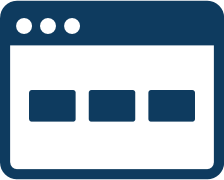 Select “Start Now” and enter your household access code in the boxes provided: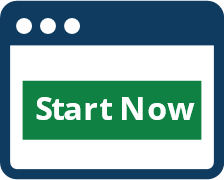          1234	          5678		9101Complete the study and submit when done.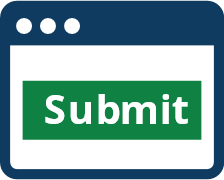 [Remind users about data protection and confidentiality when describing the data collection process].About the studyHow long will it take? [Indicate how long the study will take e.g. 10 – 20 mins]Who should take part? [Explain who in the household should take part] [If answers are allowed by proxy you could include this here]When should I complete it by? [Explain when the deadline for completion is and what, what will happen if they do not take part] [Thank the reader and include an official signature]<signature space>		<Title>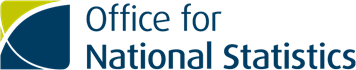 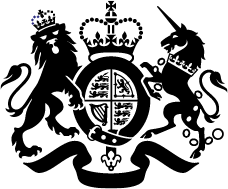 The Resident or respondent’s name<ADDRESS_LINE1><ADDRESS_LINE2><ADDRESS_LINE3><ADDRESS_LINE4>Accessibility statement in minimum font size 14 with contact telephone and email address